2014年，考古學家在沙中線的工地發現了古蹟。根據有關發現，完成以下的簡單報告。２. 把以下事件按發生的先後次序重排，在時間線上填上英文字母。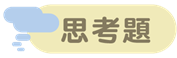 假如你是負責保護古蹟文物的人員，你會怎樣保護這項古蹟？為甚麼？延伸閱讀　《文天祥》　https://chiculture.org.hk/tc/china-five-thousand-years/2906觀看短片《宋代宋王臺》(第4集)，完成以下題目。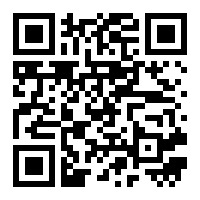 一、發掘出的古蹟：幾口＿＿＿＿＿＿＿＿＿＿＿。二、所屬年代：＿＿＿＿＿＿＿＿＿＿時期。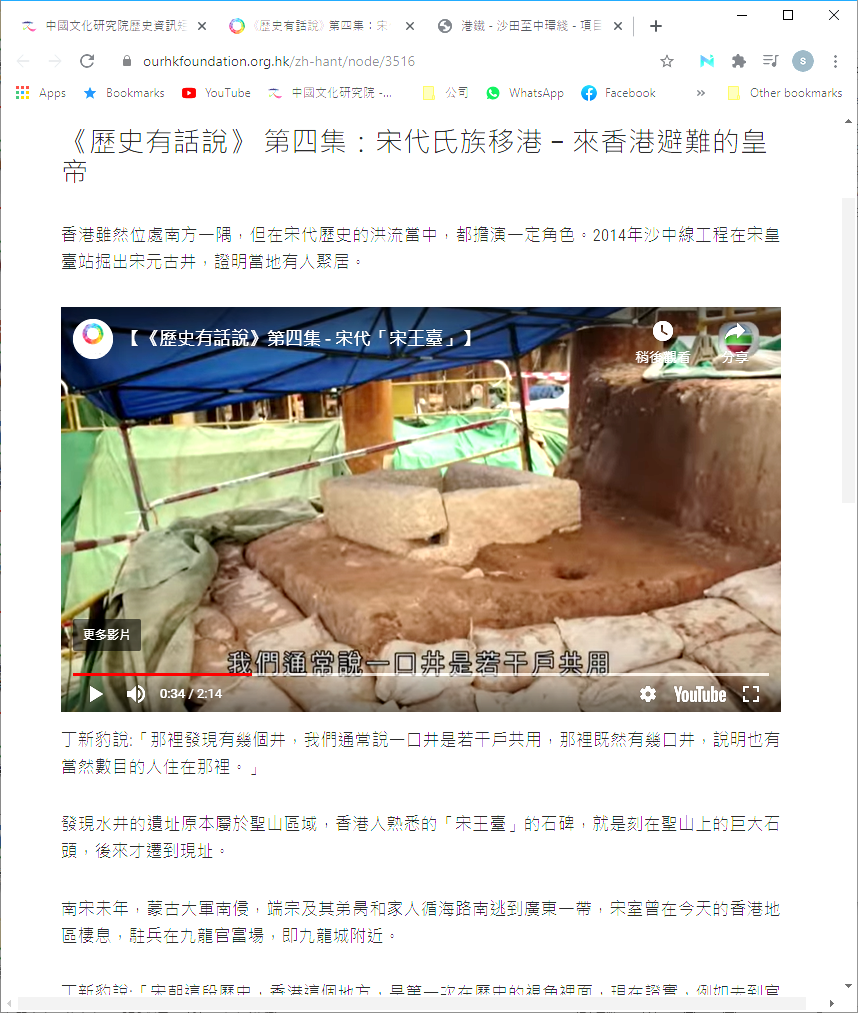 從這項考古發現推論：(1)這項古蹟是生活設施，證明：＿＿＿＿＿＿＿＿＿＿＿＿＿＿＿＿＿＿＿＿。(2)發掘出來的設施多於一個，說明：＿＿＿＿＿＿＿＿＿＿＿＿＿＿＿＿＿＿。從這項考古發現推論：(1)這項古蹟是生活設施，證明：＿＿＿＿＿＿＿＿＿＿＿＿＿＿＿＿＿＿＿＿。(2)發掘出來的設施多於一個，說明：＿＿＿＿＿＿＿＿＿＿＿＿＿＿＿＿＿＿。A. 宋端宗駕崩，宋帝昺即位，元軍追至香港，帝昺繼續南逃，最後投海亡。B. 宋端宗及其弟昺經福建逃到廣東。C. 南宋皇室抵達香港的九龍官富場，在此棲息並駐兵。D. 南宋末年，蒙古大軍南侵，攻陷臨安。